TEMA 8 • SEMANA 2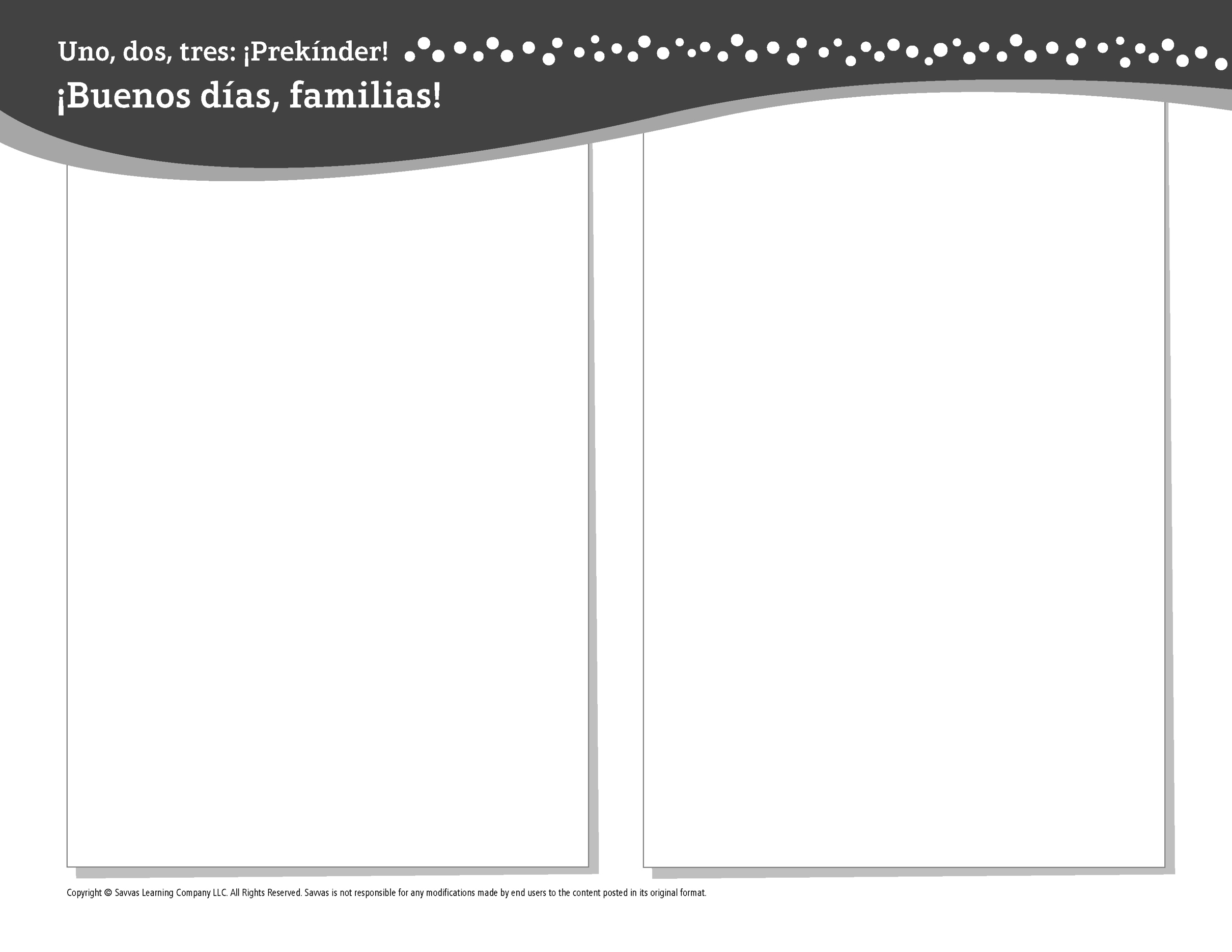 Esta semana estoy aprendiendo acerca de …las características de los animalesAprendizaje social y emocional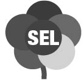 ¡Puedo cooperar con los amigos!Conocimiento del alfabetoQqTecnologíaUsar dispositivos digitales para buscar informaciónCienciasAletas, pies y alas: cómo se mueven los animalesMatemáticasComparar pesosLectoescrituraLeemos estos libros: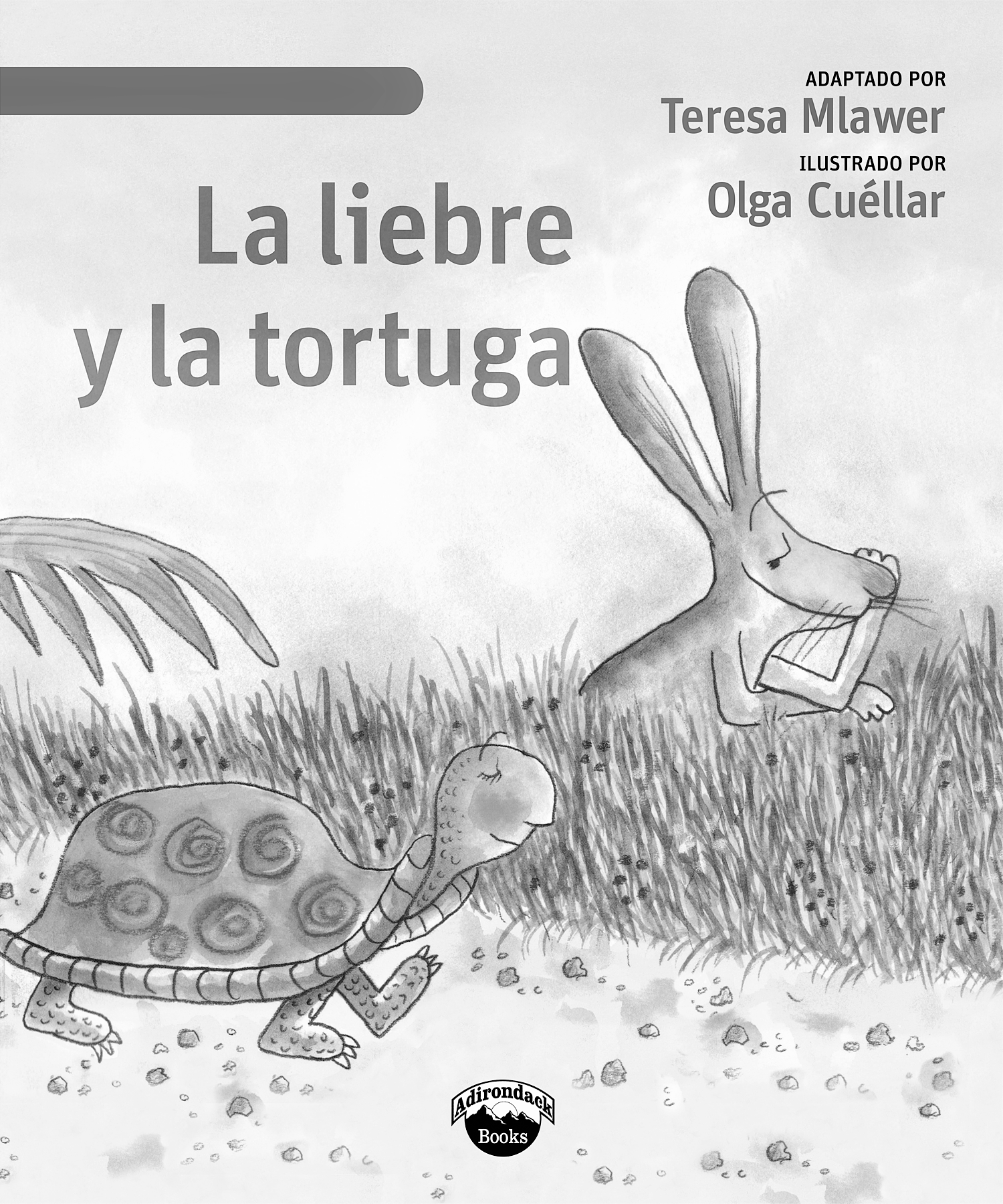 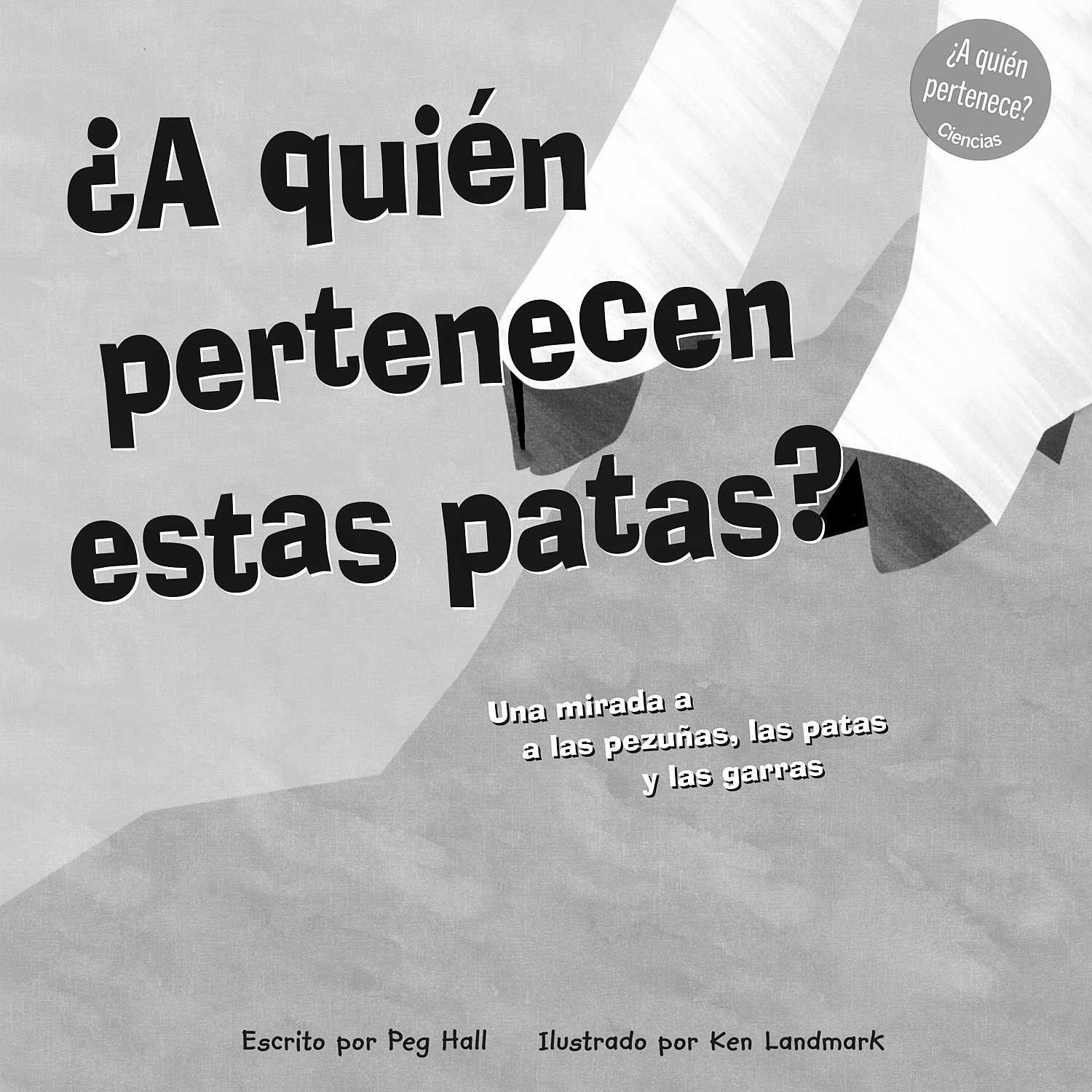 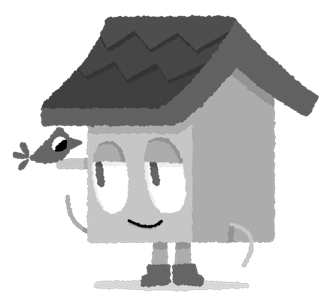 La liebre y la tortuga (Savvas Learning Company)¿A quién pertenecen estas patas? (Savvas Learning Company)¡Intente lo siguiente!HACER•	Tomen turnos para sostener objetos pequeños y digan cuáles son pesados y cuáles son ligeros.PREGUNTAR•	¿Cómo deciden tú y tus amigos qué van a jugar?•	¿Sobre qué animal te gustaría saber? ¿Cómo podemos buscar información en dispositivos digitales?LEER•	Explore Unite for Literacy: Seamos amigos. Luego pregunte: ¿Cómo te sientes cuando algo no te sale bien? ¿Cómo te sientes cuando todos cambian?•	Busque libros sobre los animales y cómo se mueven, como El perrito Rund y los contrarios (Lóguez Ediciones) de Annika Henning.JUGAR•	Haga una lluvia de ideas para hacer una lista de palabras que comiencen con Q.•	Busque juegos en SavvasRealize.com.CONECTARSE•	Puede hallar actividades que funcionen para su familia en SavvasRealize.com.•	¿Preguntas o comentarios? Por favor contácteme: